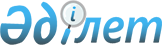 "Асыл тұқымды мал шаруашылығын дамытуды, мал шаруашылығының өнімділігін және өнім сапасын арттыруды 2015 жылға субсидиялаудың кейбір мәселелері туралы" Шығыс Қазақстан облысы әкімдігінің 2015 жылғы 20 наурыздағы № 74 қаулысына өзгеріс енгізу туралы
					
			Мерзімі біткен
			
			
		
					Шығыс Қазақстан облысы әкімдігінің 2015 жылғы 15 желтоқсандағы N 344 қаулысы. Шығыс Қазақстан облысының Әділет департаментінде 2015 жылғы 24 желтоқсанда N 4292 болып тіркелді. Қолданылу мерзімінің аяқталуына байланысты тоқтатылды      РҚАО-ның ескертпесі.

      Құжаттың мәтінінде түпнұсқаның пунктуациясы мен орфографиясы сақталған.

      "Қазақстан Республикасындағы жергілікті мемлекеттік басқару және өзін-өзі басқару туралы" Қазақстан Республикасының 2001 жылғы 23 қаңтардағы Заңының 27-бабының 2-тармағына, "Агроөнеркәсіптік кешенді және ауылдық аумақтарды дамытуды мемлекеттік реттеу туралы" Қазақстан Республикасының 2005 жылғы 8 шілдедегі Заңының 7-бабы 2–тармағының 18) тармақшасына сәйкес және "Асыл тұқымды мал шаруашылығын дамытуды, мал шаруашылығының өнімділігін және өнім сапасын арттыруды субсидиялау қағидаларын бекіту туралы" Қазақстан Республикасы Ауыл шаруашылығы министрінің 2014 жылғы 19 қарашадағы № 3-1/600 (Нормативтік құқықтық актілерді мемлекеттік тіркеу тізілімінде тіркелген нөмірі 9987) 2–тармағының іске асыру мақсатында, Қазақстан Республикасы Ауыл шаруашылығы министрлігінің 2015 жылғы 9 желтоқсандағы № 3-2-10/29430 хаты негізінде Шығыс Қазақстан облысының әкімдігі ҚАУЛЫ ЕТЕДІ:

      1. "Асыл тұқымды мал шаруашылығын дамытуды, мал шаруашылығының өнімділігін және өнім сапасын арттыруды 2015 жылға субсидиялаудың кейбір мәселелері туралы" Шығыс Қазақстан облысы әкімдігінің 2015 жылғы 20 наурыздағы № 74 қаулысына (Нормативтік құқықтық актілерді мемлекеттік тіркеу тізілімінде тіркелген нөмірі 3886, 2015 жылғы 29 сәуірдегі № 47 (17136) "Дидар", 2015 жылғы 28 сәуірдегі (19647) № 48 "Рудный Алтай" газеттерінде жарияланған) мынадай өзгеріс енгізілсін:

      аталған қаулының 1 қосымшасы осы қаулының қосымшасына сәйкес жаңа редакцияда жазылсын. 

      2. Осы қаулы алғашқы ресми жарияланған күнінен бастап қолданысқа енгізіледі.

 Асыл тұқымды мал шаруашылығын дамытуды, мал шаруашылығының өнімділігін және өнім сапасын арттыруды субсидиялау бағыттары бойынша 2015 жылға арналған субсидиялардың көлемдері
					© 2012. Қазақстан Республикасы Әділет министрлігінің «Қазақстан Республикасының Заңнама және құқықтық ақпарат институты» ШЖҚ РМК
				
      Шығыс Қазақстан облысының әкімі 

Д. Ахметов 
 Шығыс Қазақстан облысы 
әкімдігінің 2015 жылғы 
"15" желтоқсандағы № 344 
қаулысына қосымша Шығыс Қазақстан облысы 
әкімдігінің 2015 жылғы 
20 наурыздағы № 74 қаулысына 
1 қосымша№

Субсидиялау бағыттары

Өлшем бірлігі

1 бірлікке арналған субсидиялар нормативтері, теңге

Субсидияланатын көлем

Субсидиялар сомасы, мың теңге

Ірі қара мал шаруашылығы

Ірі қара мал шаруашылығы

Ірі қара мал шаруашылығы

Ірі қара мал шаруашылығы

Ірі қара мал шаруашылығы

Ірі қара мал шаруашылығы

Етті ірі қара мал шаруашылығы

Етті ірі қара мал шаруашылығы

Етті ірі қара мал шаруашылығы

Етті ірі қара мал шаруашылығы

Етті ірі қара мал шаруашылығы

Етті ірі қара мал шаруашылығы

1.

Селекциялық және асыл тұқымдық жұмыс жүргізу

Селекциялық және асыл тұқымдық жұмыс жүргізу

Селекциялық және асыл тұқымдық жұмыс жүргізу

Селекциялық және асыл тұқымдық жұмыс жүргізу

Селекциялық және асыл тұқымдық жұмыс жүргізу

 

1)

тұқымдық түрлендірумен қамтылған ірі қара малдың аналық мал басы 

бас

18 000

81 933

1 474 794

2)

Қазақстан Республикасы Ұлттық қорының қаражаты есебінен тұқымдық түрлендірумен қамтылған ірі қара малдың аналық мал басы

бас

18 000

49 918

898 519

 

3)

асыл тұқымды ірі қара малдың аналық мал басы

бас

20 000

21 500

430 000

 

4)

жалпы табындарда етті асыл тұқымды бұқаларды күтіп-бағу

бас

104 000

24

2 496

2.

Асыл тұқымды және селекциялық ірі қара малды сатып алу

Асыл тұқымды және селекциялық ірі қара малды сатып алу

Асыл тұқымды және селекциялық ірі қара малды сатып алу

Асыл тұқымды және селекциялық ірі қара малды сатып алу

Асыл тұқымды және селекциялық ірі қара малды сатып алу

 

1)

отандық асыл тұқымды ірі қара мал 

 

бас

154 000

4 763

733 502

2)

импортталған асыл тұқымды ірі қара мал (Австралиядан, АҚШ-тан және Канададан)

бас

200 000

993

198 600

3)

импортталған асыл тұқымды селекциялық ірі қара мал 

 

бас

118 000

353

41 654

3.

Сиыр етін өндіру құнын арзандату:

Сиыр етін өндіру құнын арзандату:

Сиыр етін өндіру құнын арзандату:

Сиыр етін өндіру құнын арзандату:

Сиыр етін өндіру құнын арзандату:

1)

1 деңгей

кг

300

28 412

8 523,6

2)

2 деңгей

кг

170

330 000

56 100

3)

3 деңгей

кг

100

2 558 330

255 833

 

4.

Бұқашықтарды өндірудің бірінші деңгейіндегі бордақылау алаңдарына немесе операторға өткізу

 

бас

24 000

245

5 880

Барлық сома:

Барлық сома:

4 105 901,6

Сүтті ірі қара мал шаруашылығы

Сүтті ірі қара мал шаруашылығы

Сүтті ірі қара мал шаруашылығы

Сүтті ірі қара мал шаруашылығы

Сүтті ірі қара мал шаруашылығы

Сүтті ірі қара мал шаруашылығы

1. Селекциялық және асыл тұқымдық жұмыс жүргізу

1. Селекциялық және асыл тұқымдық жұмыс жүргізу

1. Селекциялық және асыл тұқымдық жұмыс жүргізу

1. Селекциялық және асыл тұқымдық жұмыс жүргізу

1. Селекциялық және асыл тұқымдық жұмыс жүргізу

1. Селекциялық және асыл тұқымдық жұмыс жүргізу

1)

асыл тұқымды ірі қара малдың аналық мал басы

бас

20 000

11 400

228 000

Сүт өндіру құнын арзандату:

Сүт өндіру құнын арзандату:

Сүт өндіру құнын арзандату:

Сүт өндіру құнын арзандату:

Сүт өндіру құнын арзандату:

1)

1 деңгей

кг

25

23 146 000

578 650

2)

2 деңгей

кг

15

11 736 000

176 040

3)

3 деңгей

кг

10

9 999 100

99 991

2.

Қазақстан Республикасы Ұлттық қорының қаражаты есебінен сүтті-тауарлы фермалар үшін ірі, шырынды және құрама жемшөп пен жемшөптік қоспаларды дайындау және сатып алу жөніндегі шығындарды арзандату

бас

20 000

1361

27 220

Барлық сома:

Барлық сома:

1 109 901

Етті құс шаруашылығы

Етті құс шаруашылығы

Етті құс шаруашылығы

Етті құс шаруашылығы

Етті құс шаруашылығы

Етті құс шаруашылығы

 

1.

Отандық және шетелдік асыл тұқымды репродукторлардан ата –енелік нысандағы етті асыл тұқымды тәуліктік балапандарды сатып алу

бас

300

156 960

47 088

2.

Құс етін өндіру құнын арзандату:

Құс етін өндіру құнын арзандату:

Құс етін өндіру құнын арзандату:

Құс етін өндіру құнын арзандату:

Құс етін өндіру құнын арзандату:

1)

1 деңгей

кг

70

15 749 571

1 102 470,0

2)

2 деңгей

кг

66

5 125 500

338 283

3)

3 деңгей

кг

50

3 581 200

179 060

4)

1 деңгей Қазақстан Республикасы Ұлттық қорының қаражаты есебінен

кг

66,6

5 991 600

399 401

 

2.

Қазақстан Республикасы Ұлттық қорының қаражаты есебінен жемшөп құнын арзандату

жемшөп тоннасы

7 500

11 460

85 950

Барлық сома:

Барлық сома:

2 152 252

Қой шаруашылығы

Қой шаруашылығы

Қой шаруашылығы

Қой шаруашылығы

Қой шаруашылығы

Қой шаруашылығы

1.

Селекциялық және асыл тұқымдық жұмыс жүргізу

Селекциялық және асыл тұқымдық жұмыс жүргізу

Селекциялық және асыл тұқымдық жұмыс жүргізу

Селекциялық және асыл тұқымдық жұмыс жүргізу

Селекциялық және асыл тұқымдық жұмыс жүргізу

тұқымдық түрлендірумен қамтылған аналық қой басы

бас

1 500

304 134

456 201

 

2.

Асыл тұқымды тоқтылар мен тұсақтарды сатып алу 

бас

8 000

14 451

115 608

3.

Биязы жүн өндіру құнын арзандату

кг

130

42003

5 460,4

Барлық сома:

Барлық сома:

577 269,4

Жылқы шаруашылығы

Жылқы шаруашылығы

Жылқы шаруашылығы

Жылқы шаруашылығы

Жылқы шаруашылығы

Жылқы шаруашылығы

1.

Асыл тұқымды жылқыларды сатып алу

бас

40 000

1 000

40 000

2.

Қымыз өндіру құнын арзандату

кг

60

2 050 000

123 000

Барлық сома:

Барлық сома:

163 000

Шошқа шаруашылығы

Шошқа шаруашылығы

Шошқа шаруашылығы

Шошқа шаруашылығы

Шошқа шаруашылығы

Шошқа шаруашылығы

1.

Асыл тұқымды шошқаларды сатып алу

бас

15 000

50

750

2.

Шошқа етін өндіру құнын арзандату

кг

98

761 963

74 672,4

3

Қазақстан Республикасы Ұлттық қорының қаражаты есебінен жемшөп құнын арзандату

жемшөп тоннасы

7 500

1188

8910

Барлық сома:

Барлық сома:

84 332,4

Марал шаруашылығы (бұғы шаруашылығы)

Марал шаруашылығы (бұғы шаруашылығы)

Марал шаруашылығы (бұғы шаруашылығы)

Марал шаруашылығы (бұғы шаруашылығы)

Марал шаруашылығы (бұғы шаруашылығы)

Марал шаруашылығы (бұғы шаруашылығы)

1.

Асыл тұқымды маралдарды (бұғыларды) сатып алу

бас

30 000

45

1 350

2.

Маралдардың (бұғылардың) аналық мал басымен селекциялық және асыл тұқымдық жұмыс жүргізу

бас

14 708

2 991

43 996,554

Барлық сома:

Барлық сома:

45 346,554

Бал ара шаруашылығы

Бал ара шаруашылығы

Бал ара шаруашылығы

Бал ара шаруашылығы

Бал ара шаруашылығы

Бал ара шаруашылығы

1.

Бал ара ұяларымен селекциялық және асыл тұқымдық жұмыс жүргізу

бал

ара

ұялары

2 369,27

898

21 279,049

Барлық сома:

Барлық сома:

21 279,049

Жиыны:

Жиыны:

8 259 282


